Cookery Method Sheet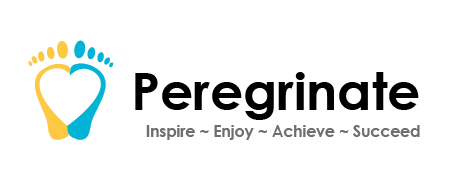 Today I am making:…………………………………………………………………………..Ingredients:Equipment:Method:Food Review: